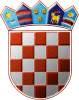 REPUBLIKA HRVATSKAGRADSKO IZBORNO POVJERENSTVOGRADA PULE - POLAKLASA: 013-03/21-01/1URBROJ: 2168/01-02-05-0306-21-29PULA - POLA, 29. travnja 2021.Na osnovi članka 22. Zakona o lokalnim izborima („Narodne novine“, broj 144/12, 121/16, 98/19, 42/20, 144/20 i 37/21), Gradsko izborno povjerenstvo Grada PULE - POLA, odlučujući o prijedlogu kandidature predlagatelja DEMOKRATI, HRVATSKA SELJAČKA STRANKA - HSS, HRVATSKI LABURISTI - STRANKA RADA - LABURISTI, utvrdilo je i prihvatilo PRAVOVALJANU KANDIDATURUZA IZBOR GRADONAČELNIKA I ZAMJENIKA GRADONAČELNIKAGRADA PULE - POLAKandidatkinja: MAJA ŠARIĆ; PULA, KOPARSKA ULICA 58; rođ. 28.01.1977.; OIB: 19518818172; ŽKandidat za zamjenika: IVAN LUKEŽ; PULA, VALDEBEČKI PUT 51; rođ. 02.03.1989.; OIB: 12773755702; MDEMOKRATIHRVATSKA SELJAČKA STRANKA - HSSHRVATSKI LABURISTI - STRANKA RADA - LABURISTIPREDSJEDNIKIGOR RAKIĆ, v.r.